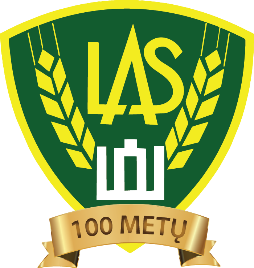 Asociacija Lietuvos agronomų sąjunga, registruota buveinė adresu: Stoties g. 5, Akademija, 58343 Kėdainių r., tel. (8 347) 38 412, el. p. info@agronomusajunga.lt , a.s. LT78 4010 0419 0003 1195  Luminor bank AS Lietuvos skyrius, kodas 191954524LIETUVOS AGRONOMŲ SĄJUNGOSVALDYBOS POSĖDISNr.2. Posėdis vyks nuotoliniu būdu (naudojant MS Teams programą)2021-07-16DARBOTVARKĖ9.00 Pasveikinimas Agronomų dienos proga. Edvardas Makelis, LAS pirmininkas9.15 LAS 2020 m. ir einamųjų metų finansinės ataskaitos pristatymas. Ona Račkienė, LAS Revizijos komisijos pirmininkė9.20 LAS suvažiavimo organizavimas: nuotolinis ar kontaktinis, data, vieta, siūlomi darbotvarkės klausimai.  E. Makelis, valdybos nariai10.00 Knygos „LAS šimtmečio istorija“ rengimo eigos pristatymas ir išankstiniai užsakymai. 10.15 LAS skyrių veikla. LAS skyrių vadovai10.45 Kiti pasisakymai.11.20 Planuojama posėdžio pabaiga  Edvardas Makelis, LAS pirmininkas